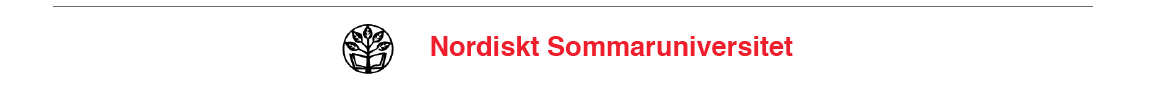 Final programmeThe Future of WarComparative Futurologies 4/6Summer Session: 26 July – 2 August, 2017, Saulkrasti, LatviaThursday 27 July morning and afternoonVisiting other circlesFriday 28 July morning and afternoonVisiting other circlesSaturday 29 July morning9.00: Anssi Hynynen: The Living Weapons - Future Warfare in Valerian9.45: Morten Bønke Pedersen: Deciding Justice on Behalf of the Future: Reflections on the Problem of Retroactivity Saturday 29 July afternoonVisiting other circlesSunday 30 July: ExcursionMonday 31 July morning9.00: Palle Dahlstedt: Musical wargames - building cognitive survival skills through mediated improvisation 9.45: Loke Bisbjerg Nielsen: Networked warfare, globalised security and the future of war and international relations 
Monday 31 July afternoon Visiting other circlesTuesday 1 August morning 9.00: Rafael Dernbach: War Media / Media Wars9.45: Lars Ylander: Present and Future of Norm Wars - Offensive and Defensive PracticesTuesday 1 August afternoon Visiting other circles***Coordinators:Anssi Hynynen: anssi.hynynen [at] abo.fiLars Ylander: thegardenoflove [at] parkmail.dk